Lewisham Primary Care Adult Dietetic Service                                                                                                           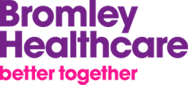                                               Referral formTO BE COMPLETED IN FULL BY THE REFERRING HEALTH PROFESSIONAL & Email to generic address below EMAIL bromh.lewishamdietetics@nhs.net   